REISEREGNING	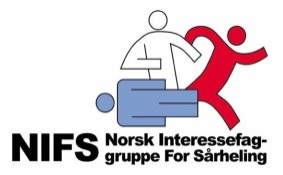 Reiseutgifter spesifiseres;Alle utgifter må dokumenteres med kvitteringer som vedlegges reiseregningen.Signatur	DatoReiseregningen sendes til:	NIFS	c/o Oddveig Haug	Otersteinveien 17	9414 Harstad	Oddveig.haug@outlook.comNavn AdresseDato fra / tilFormål/arrangementTotale utgifter